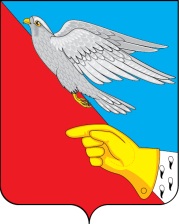 АдминистрацияВасильевского сельского поселенияШуйского муниципального района Ивановской областиПОСТАНОВЛЕНИЕ   № 4-пот   01.03.2024 годаОб утверждении результатов инвентаризации адресной части объектов недвижимости, расположенных на территории Васильевского сельского поселения Шуйского муниципального района Ивановской области, содержащихся в ФИАС.В целях уточнения адресной части объектов недвижимости с базой Управления Федеральной службы государственной регистрации, кадастра и картографии по Ивановской области в соответствии  с  Федеральным законом от 28.12.2013г.№ 443-ФЗ «О федеральной информационной адресной системе и о внесении изменений в Федеральный закон «Об общих принципах организации местного самоуправления в Российской Федерации» ( в редакции федеральных законов от 26.07.2019 №227-ФЗ, от 02.08.2019 №298-ФЗ,от 30.04.2021 №136-ФЗ, от 02.07.2021 №351-ФЗ, от 30.12.2021 №449-ФЗ), постановлением Правительства Российской Федерации от 19.11. 2014 г. N 1221 (в редакции от 26.11.2021г.) «Об утверждении Правил присвоения, изменения и аннулирования адресов»,постановления Правительства РФ от 22.05.2015 N 492 (ред. от 26.11.2021) "О составе сведений об адресах, размещаемых в государственном адресном реестре, порядке межведомственного информационного взаимодействия при ведении государственного адресного реестра, о внесении изменений и признании утратившими силу некоторых актов Правительства Российской Федерации" (вместе с "Правилами межведомственного информационного взаимодействия при ведении государственного адресного реестра") администрация Васильевского сельского поселения ПОСТАНОВЛЯЕТ:По результатам проведения инвентаризации государственного адресного реестра утвердить сведения, содержащиеся в Государственном адресном реестре по Ивановской области, Шуйскому муниципальному району, сельскому поселению Васильевское согласно приложению  к настоящему постановлению.Ведущему специалисту М.В.Машиной внести соответствующие изменения в Государственный адресный реестр посредством Федеральной информационной адресной системы (ФИАС).Контроль за исполнением данного постановления оставляю за собой. Постановление вступает в силу с момента его подписания. ГлаваВасильевского сельского поселения                        О.В. БулавкинПриложение к постановлению № 4-п  от 01.03.2024г.РЕШЕНИЕПризнать по результатам инвентаризации существующими адреса объектов адресации, содержащихся в государственном адресном реестреРоссийская Федерация Ивановская область муниципальный район Шуйский сельское поселение ВасильевскоеУточняемые реквизиты адреса, содержащиеся в Государственном адресном реестре:Уточненные реквизиты адреса, необходимые для внесения изменений в Государственный адресный реестр:Тип элемента(как есть в ГАР)Адресная частьС. Наименование идентификационного элемента объектов адресации (номерная часть адреса) (как есть в ГАР)Кадастровый номер объекта адресациидомовладениеРоссийская Федерация, Ивановская область, муниципальный район Шуйский, сельское поселение Васильевское, с.Кузнецово137:20:020101:113домовладениеРоссийская Федерация, Ивановская область, муниципальный район Шуйский, сельское поселение Васильевское,  с. Кузнецово737:20:020101:123домовладениеРоссийская Федерация, Ивановская область, муниципальный район Шуйский, сельское поселение Васильевское, с. Кузнецово937:20:020101:114домовладениеРоссийская Федерация, Ивановская область, муниципальный район Шуйский, сельское поселение Васильевское ,с. Кузнецово1137:20:020101:138домовладениеРоссийская Федерация Ивановская область, муниципальный район Шуйский, сельское поселение Васильевское, с. Кузнецово               2137:20:020101:115домовладениеРоссийская Федерация Ивановская область, муниципальный район Шуйский, сельское поселение Васильевское, с. Кузнецово2337:20:020101:135домовладениеРоссийская Федерация Ивановская область, муниципальный район Шуйский, сельское поселение Васильевское,  с. Кузнецово23 «а»37:20:020101:264домовладениеРоссийская Федерация Ивановская область, муниципальный район Шуйский, сельское поселение Васильевское,  с. Кузнецово2737:20:020101:139домовладениеРоссийская Федерация Ивановская область, муниципальный район Шуйский, сельское поселение Васильевское,  с. Кузнецово3137:20:020101:119домовладениеРоссийская Федерация Ивановская область, муниципальный район Шуйский, сельское поселение Васильевское,  с. Кузнецово3337:20:020101:117Тип элемента(как должнобыть в ГАР)Адресная частьС. Наименование идентификационного элемента объектов адресации (номерная часть адреса) (как должно быть в ГАР)Кадастровый номер объекта адресациидомРоссийская Федерация, Ивановская область, муниципальный район Шуйский, сельское поселение Васильевское,  с. Кузнецово137:20:020101:113домРоссийская Федерация, Ивановская область, муниципальный район Шуйский, сельское поселение Васильевское,   с. Кузнецово737:20:020101:123домРоссийская Федерация, Ивановская область, муниципальный район Шуйский, сельское поселение Васильевское,    с. Кузнецово937:20:020101:114домРоссийская Федерация, Ивановская область, муниципальный район Шуйский, сельское поселение Васильевское ,  с. Кузнецово1137:20:020101:138домРоссийская Федерация Ивановская область, муниципальный район Шуйский, сельское поселение Васильевское,  с. Кузнецово                2137:20:020101:115домРоссийская Федерация Ивановская область, муниципальный район Шуйский, сельское поселение Васильевское,  с. Кузнецово2337:20:020101:135домРоссийская Федерация Ивановская область, муниципальный район Шуйский, сельское поселение Васильевское,  с. Кузнецово23 «а»37:20:020101:264домРоссийская Федерация Ивановская область, муниципальный район Шуйский, сельское поселение Васильевское,  с. Кузнецово2737:20:020101:139домРоссийская Федерация Ивановская область, муниципальный район Шуйский, сельское поселение Васильевское,  с. Кузнецово3137:20:020101:119домРоссийская Федерация Ивановская область, муниципальный район Шуйский, сельское поселение Васильевское,  с. Кузнецово3337:20:020101:117